メンバーひょうじゅんび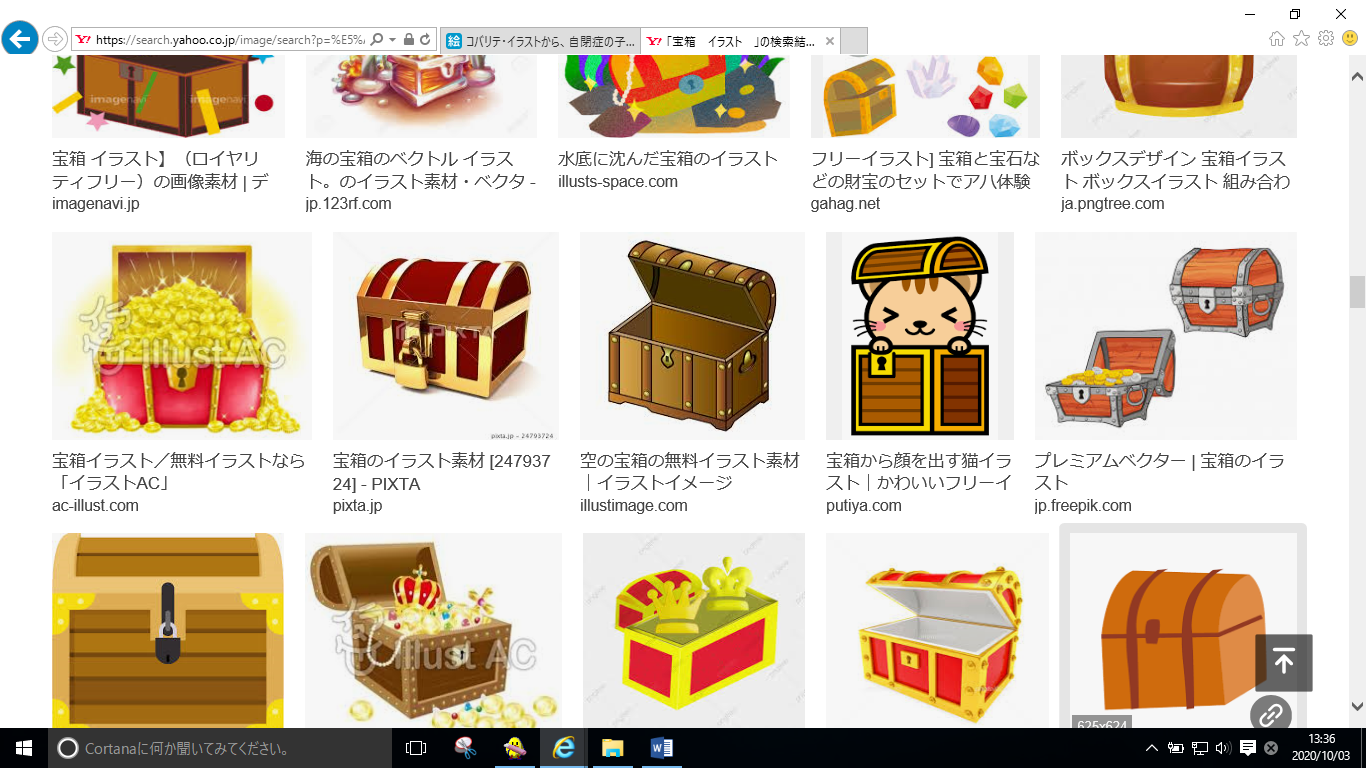 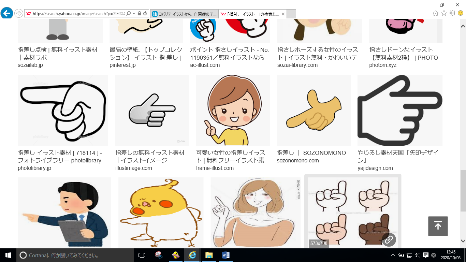 たいせんひょう＜１回目＞＜２回目＞＜３回目＞＜４回目＞＜５回目＞＜６回目＞＜７回目＞赤黄オレンジみどり青水色ステージコート中コート入口コート赤VS黄オレVSみど青VS水色ステージコート中コート入口コート赤VSみどオレVS水色青VS黄ステージコート中コート入口コート赤VS青オレVS黄みどVS水色ステージコート中コート入口コート赤VSオレ黄VS水色みどVS青ステージコート中コート入口コート赤VS水色黄VSみどオレVS青ステージコート中コート入口コート赤VS黄オレVSみど青VS水色ステージコート中コート入口コート赤VS黄オレVSみど青VS水色